от 15 апреля . № 132О создании комиссии для проведения открытого конкурса на право получения свидетельства об осуществлении перевозок по одному или нескольким муниципальным маршрутам регулярных перевозок по нерегулируемым тарифам на территории муниципальном образовании «Юринский муниципальный район» В целях проведения открытого конкурса на право получения свидетельства об осуществлении перевозок по одному или нескольким муниципальным маршрутам регулярных перевозок по нерегулируемым тарифам на территории муниципальном образовании «Юринский муниципальный район» администрация муниципального образования «Юринский муниципальный район» п о с т а н о в л я е т:1.Создать единовременную комиссию в составе:- Полевщикова Светлана Сергеевна, первый заместитель главы администрации муниципального образования «Юринский муниципальный	 район», председатель комиссии;- Мороз Мария Васильевна, заместитель главы администрации муниципального образования «Юринский муниципальный	 район», заместитель председателя комиссии;- Овчинникова Татьяна Николаевна, главный специалист отдела экономики администрации муниципального образования «Юринский муниципальный район», секретарь комиссии;Члены комиссии:- Яковлева Анастасия Сергеевна, руководитель отдела по управлению муниципальным имуществом администрации муниципального образования «Юринский муниципальный район»;- Барбасов Сергей Владимирович, руководитель отдела архитектуры, жилищно-коммунального хозяйства, ГО и ЧС администрации муниципального образования «Юринский муниципальный район»;- Немцев Дмитрий Владимирович, глава администрации муниципального образования «Городское поселение Юрино»;- Зобнин Олег Львович, глава администрации муниципального образования «Быковское сельское поселение»;- Ерышев Иван Владимирович, глава администрации муниципального образования «Марьинское сельское поселение»;- Иванова Мария Владимировна, и.о. главы администрации муниципального образования «Козиковское сельское поселение»; - Фролова Екатерина Феликсовна, глава администрации муниципального образования «Васильевское сельское поселение»;- Ратникова Жанна Валерьевна, глава администрации муниципального образования «Юркинское сельское поселение».2. Контроль за исполнением настоящего постановления возложить на первого заместителя главы администрации муниципального образования «Юринский муниципальный район» Полевщикову С.С.РОССИЙ   ФЕДЕРАЦИЙМАРИЙ  ЭЛ   РЕСПУБЛИК«ЮРИНО  МУНИЦИПАЛЬНЫЙ РАЙОН»МУНИЦИПАЛЬНЫЙОБРАЗОВАНИЙЫНАДМИНИСТРАЦИЙ      ПУНЧАЛ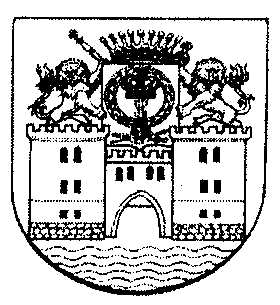 РОССИЙСКАЯ    ФЕДЕРАЦИЯРЕСПУБЛИКА   МАРИЙ  ЭЛ АДМИНИСТРАЦИЯМУНИЦИПАЛЬНОГООБРАЗОВАНИЯ«ЮРИНСКИЙМУНИЦИПАЛЬНЫЙРАЙОН»ПОСТАНОВЛЕНИЕГлава администрациимуниципального образования«Юринский муниципальный район»Глава администрациимуниципального образования«Юринский муниципальный район»Глава администрациимуниципального образования«Юринский муниципальный район»М.Е.Шихова